Mūsų progimnazijos 1-8 klasių mokiniai dalyvavo visuotinėje atvirų durų dienoje tėvų darbovietėse „ŠOK Į TĖVŲ KLUMPES“. Tądien vaikai ne tik atliko įvairias tėvų veiklas, tačiau ir kūrė savo knygutes „Profesijų TOP 5“ bei atliko žurnalistinį tyrimą „Mamos/tėčio profesija“, kurį  pristatė klasės draugams.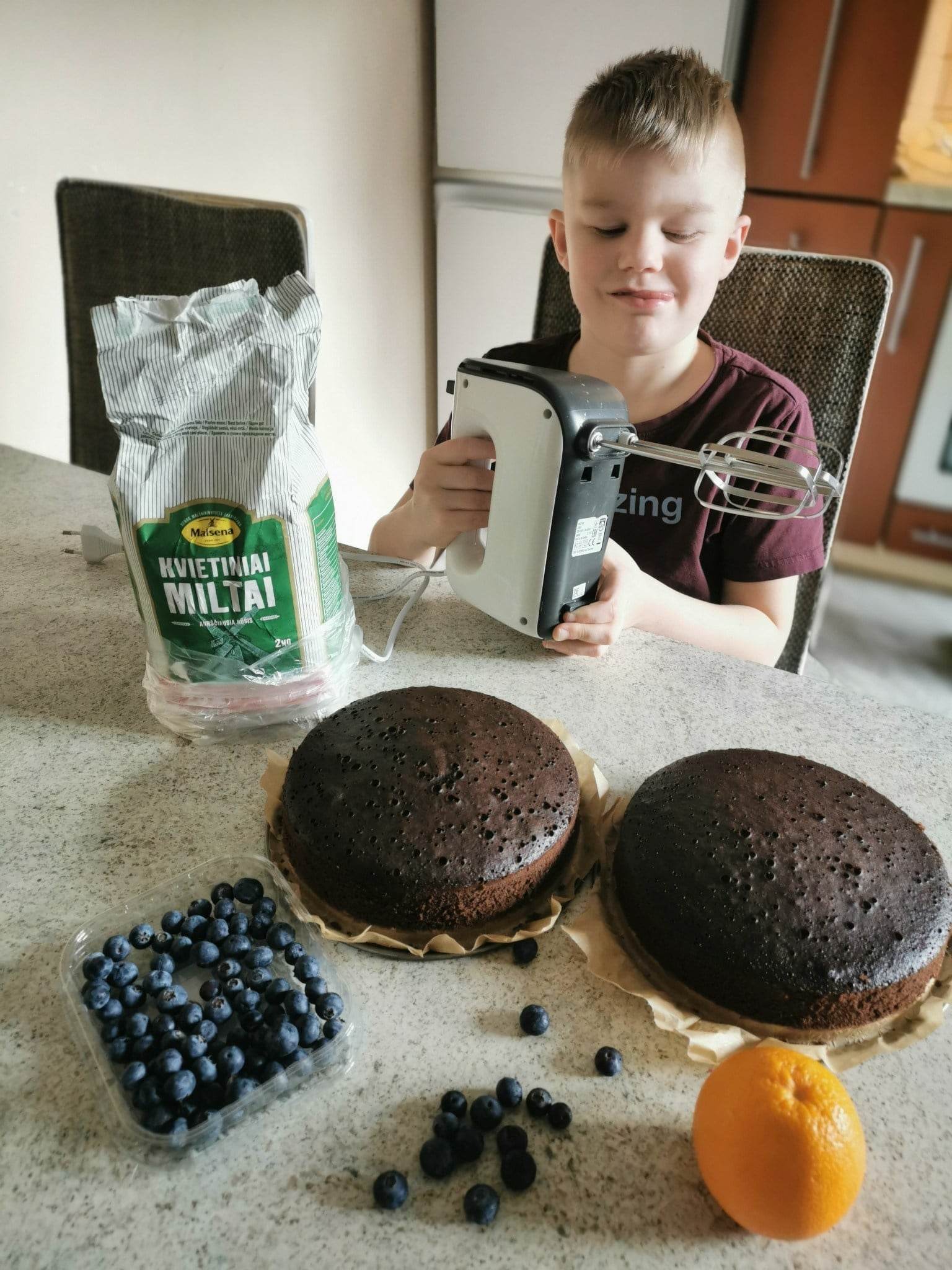 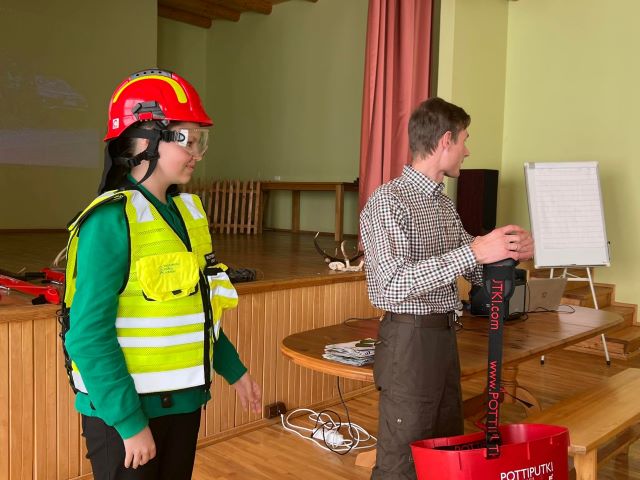 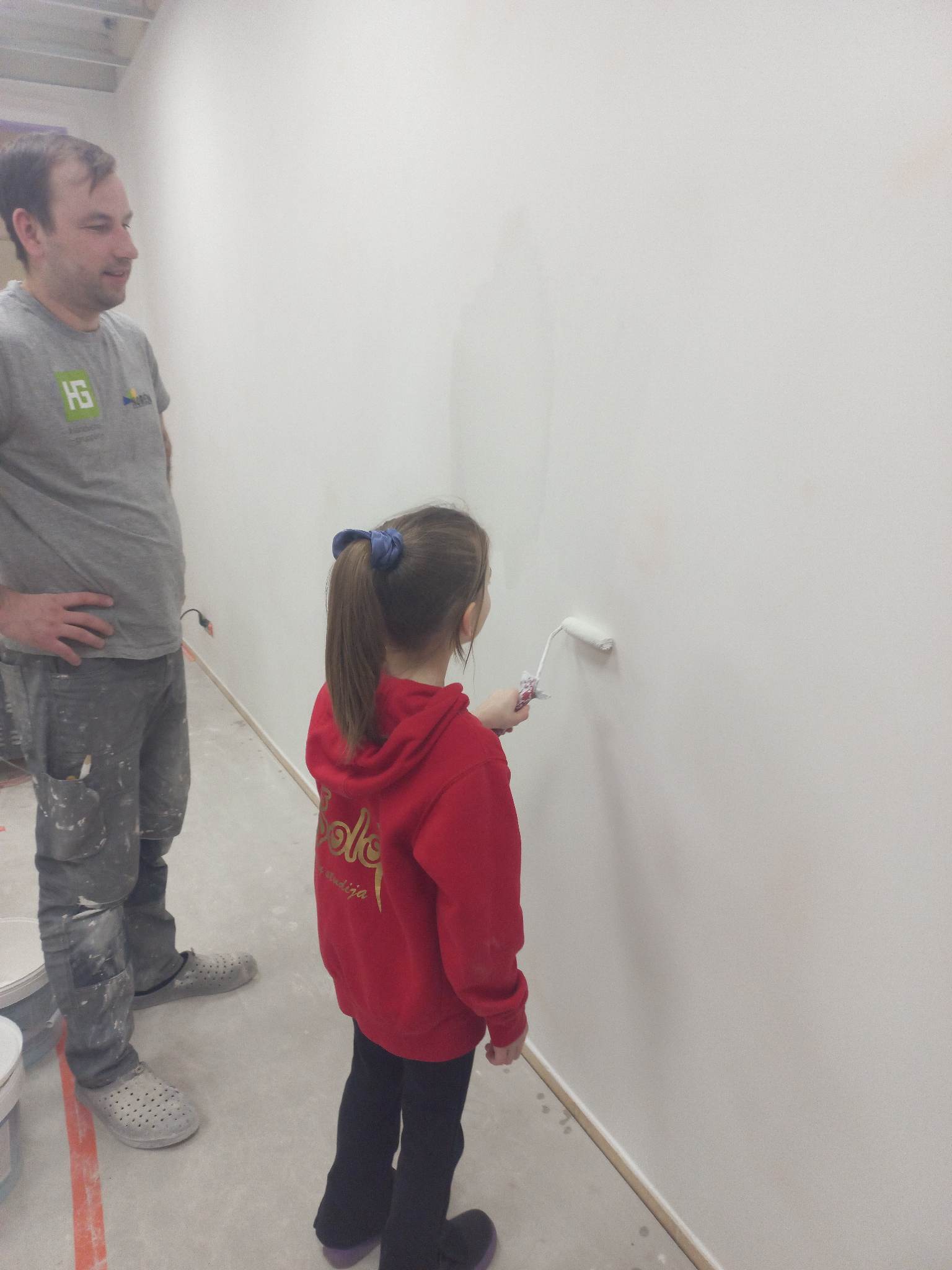 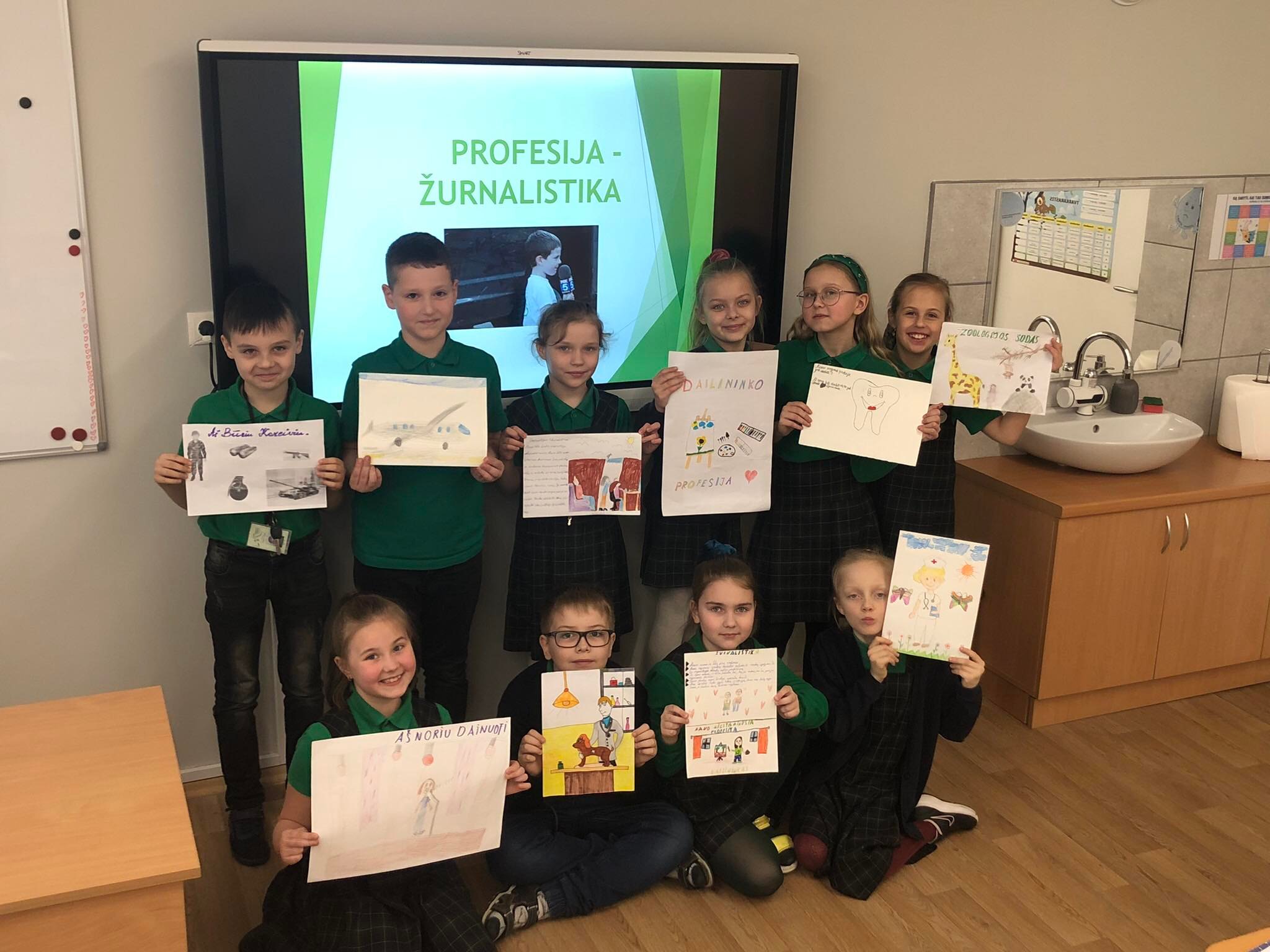 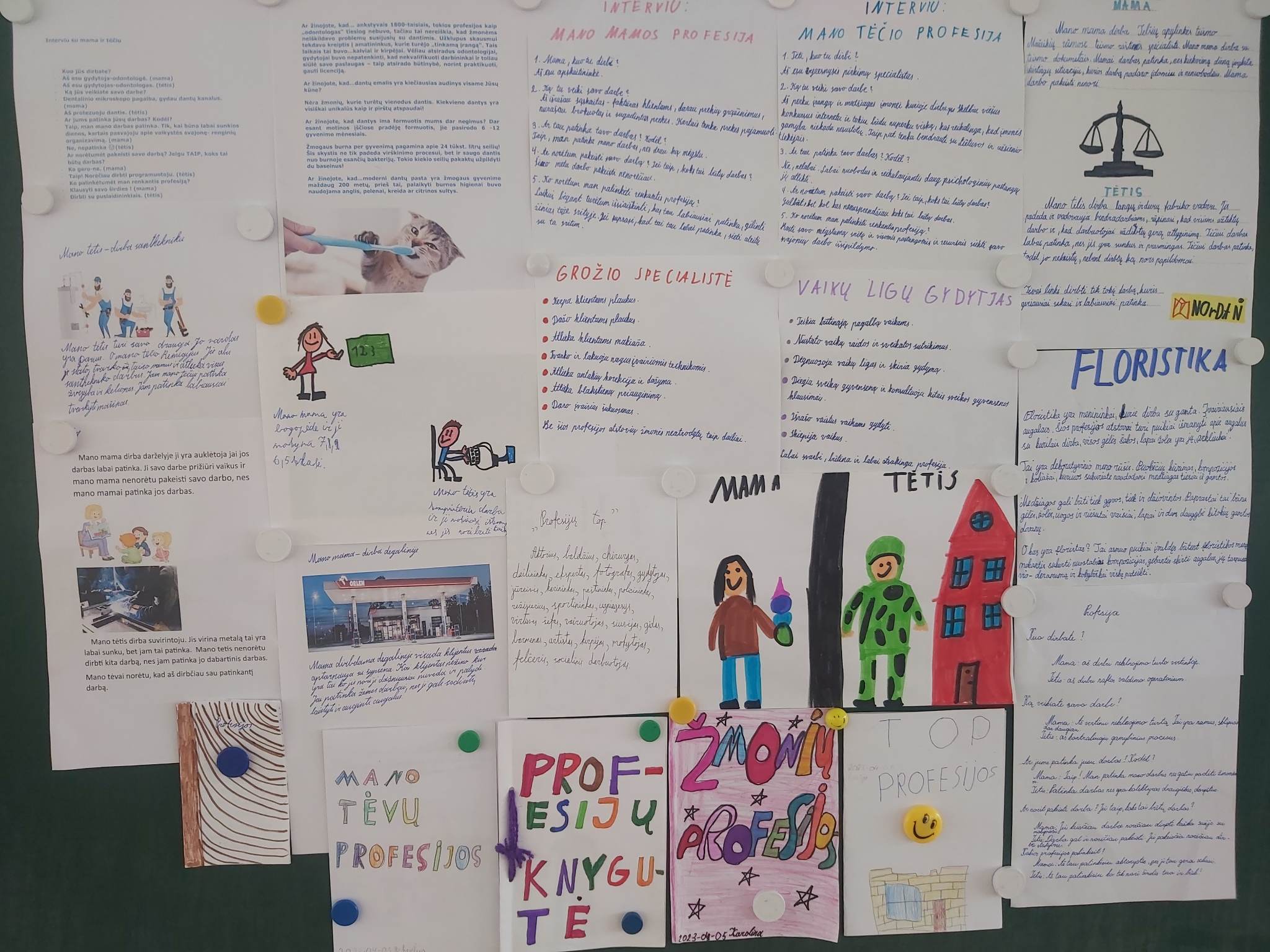 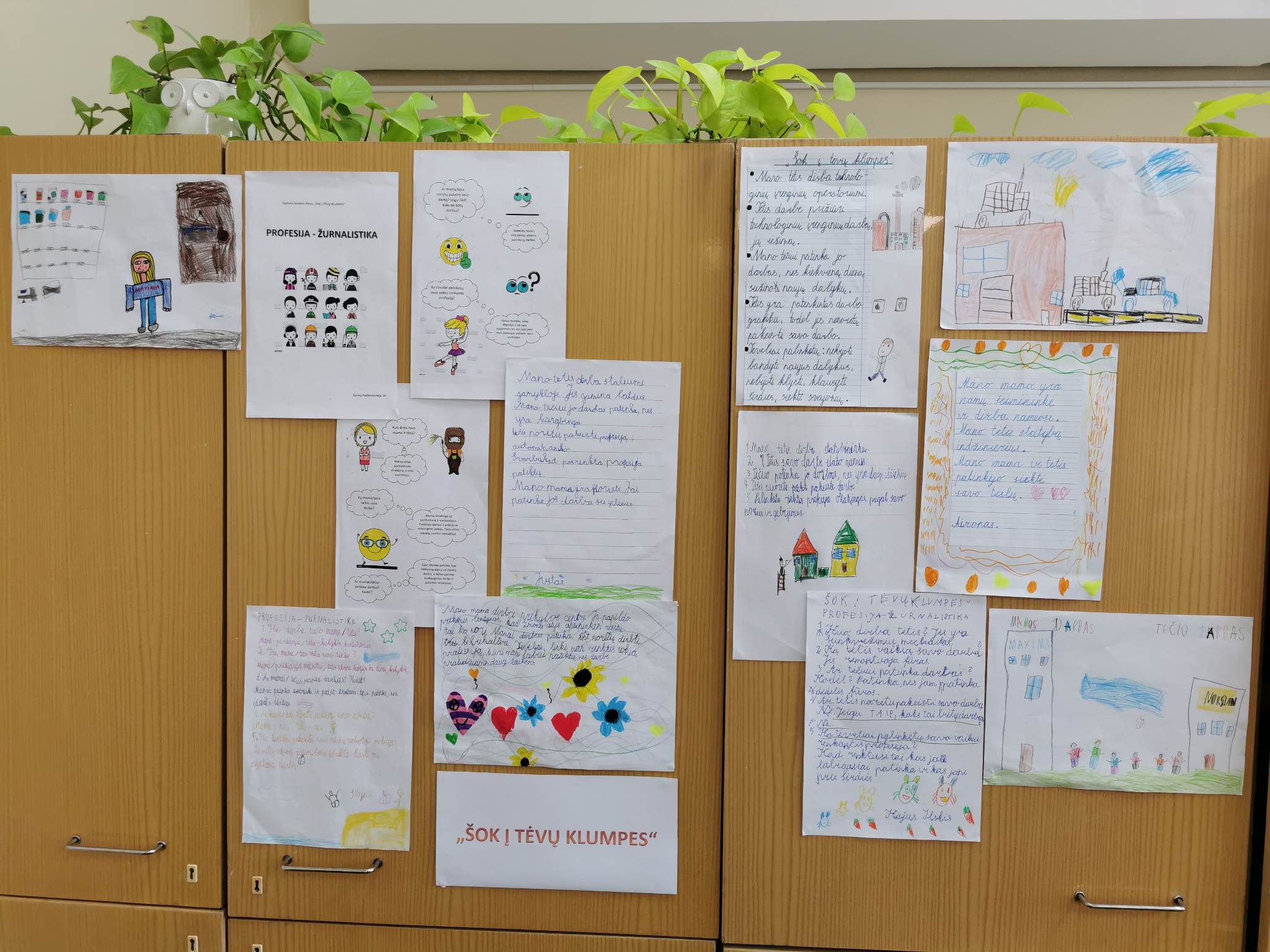 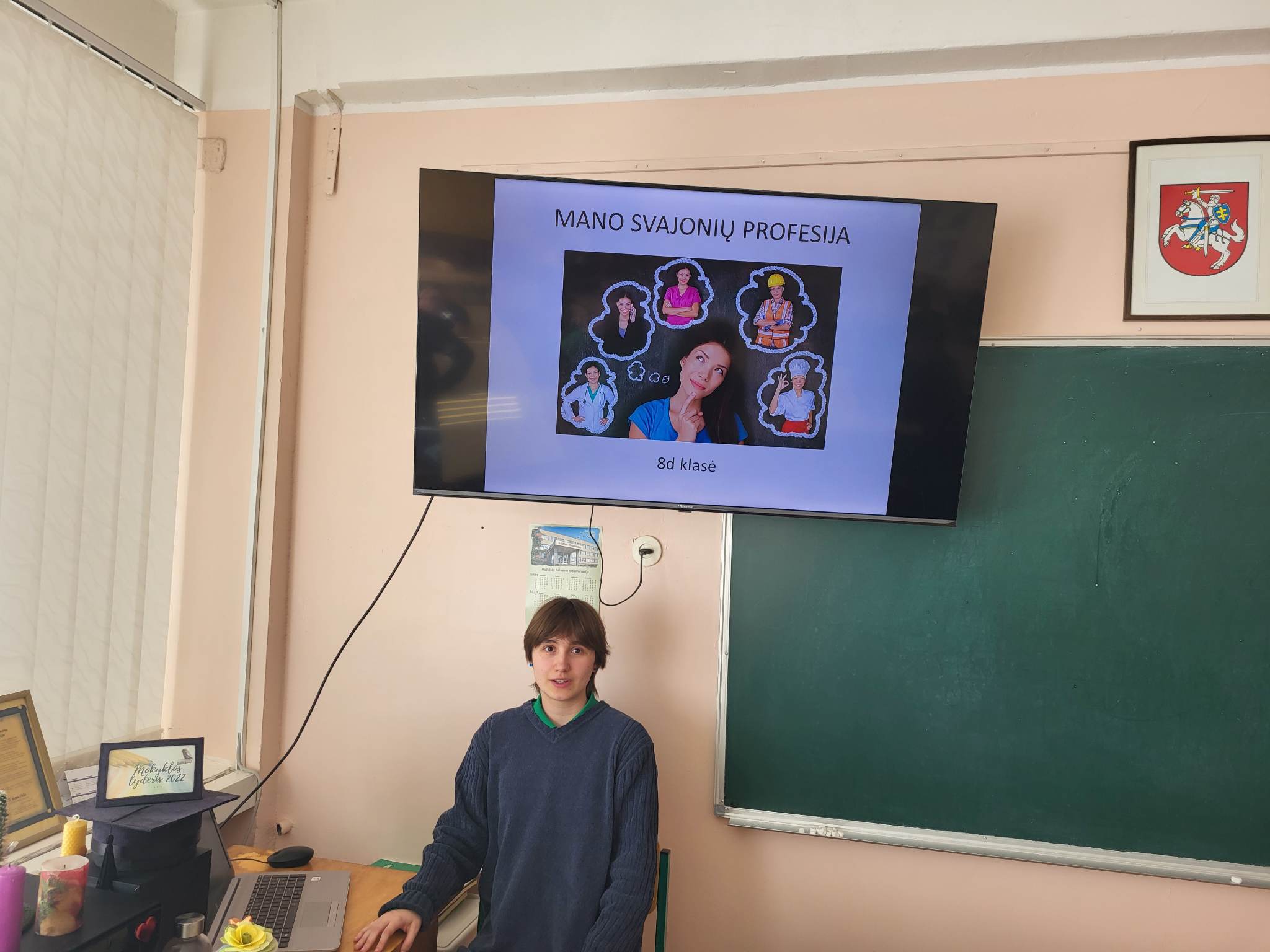 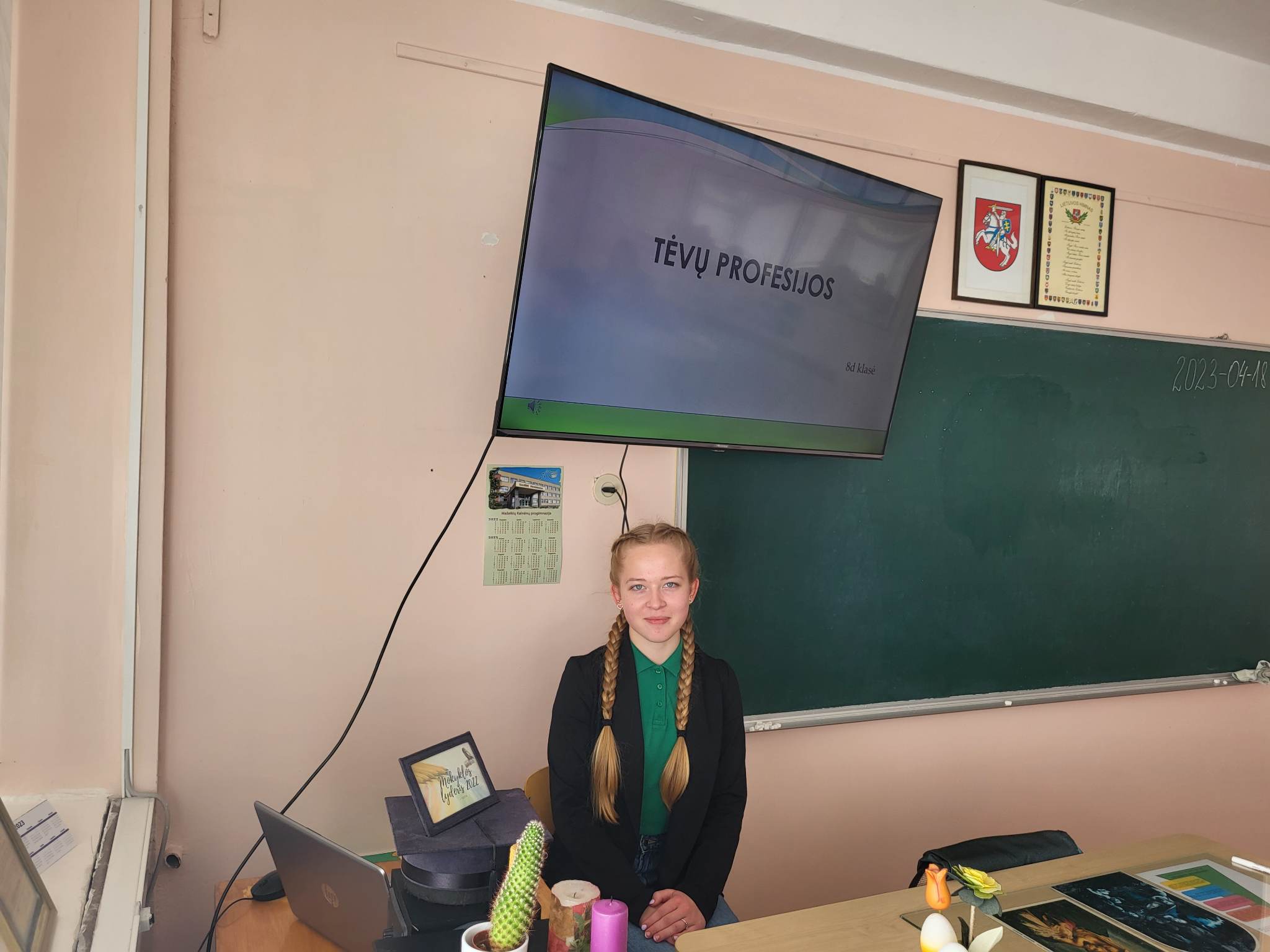 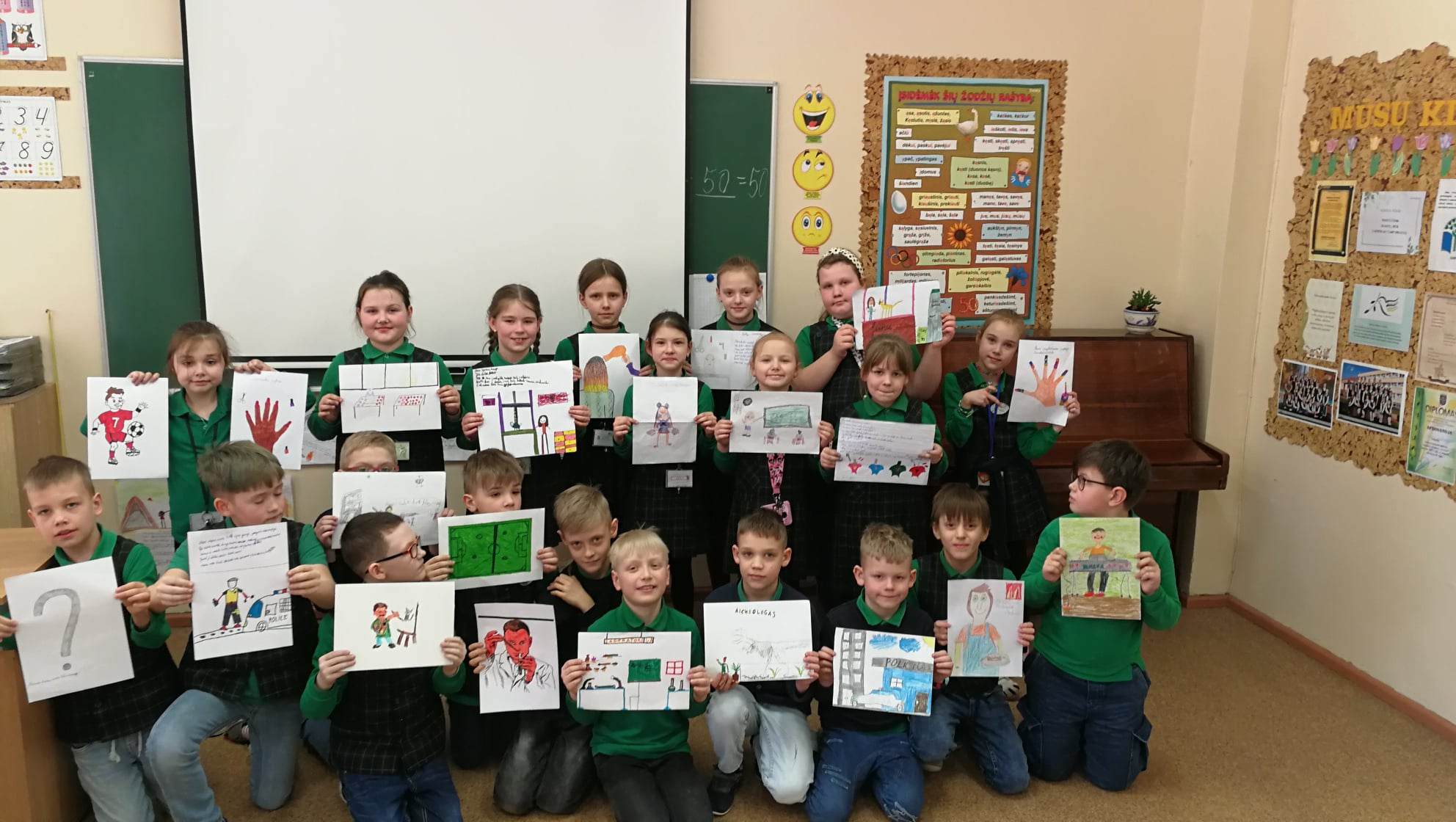 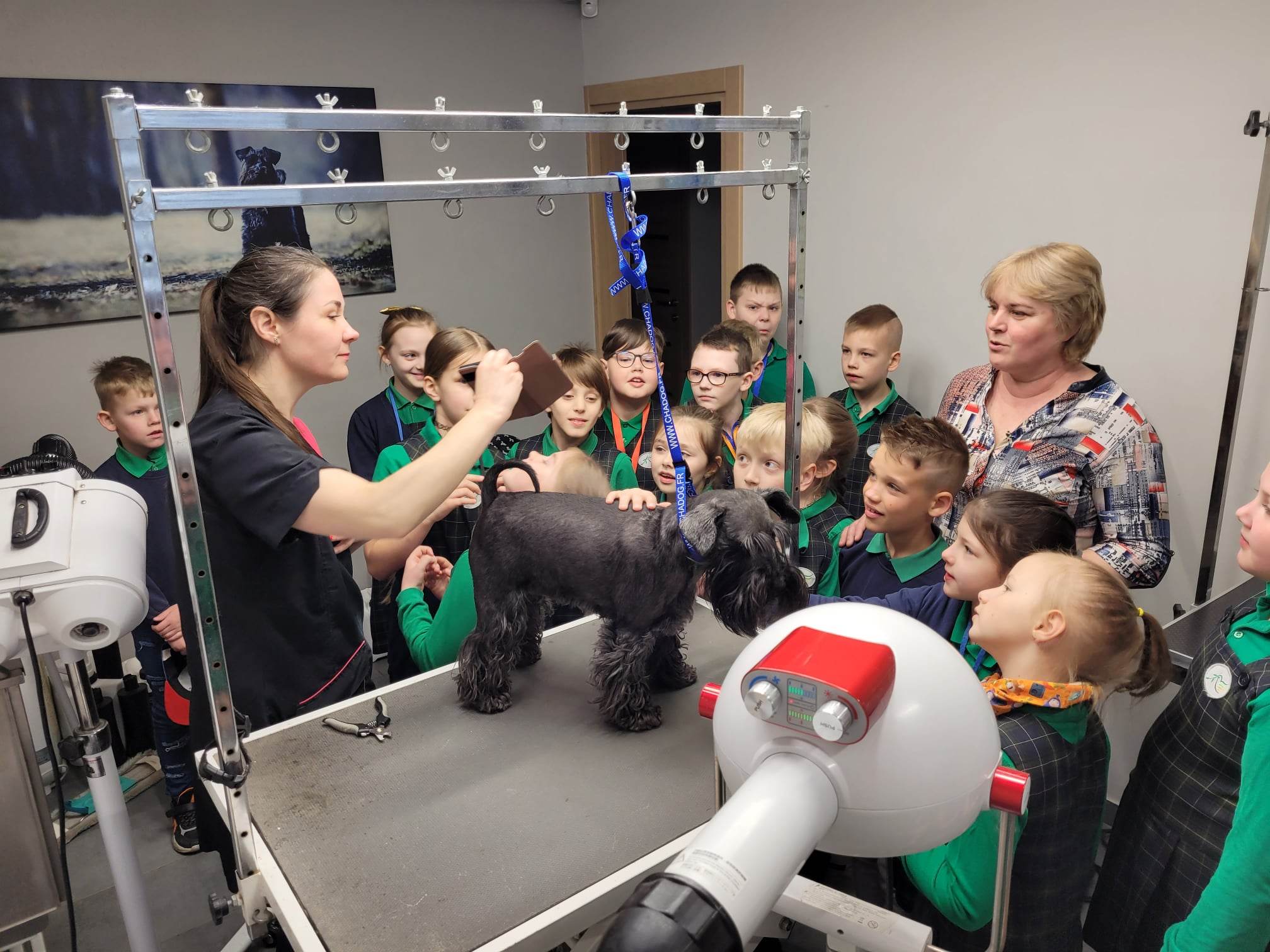 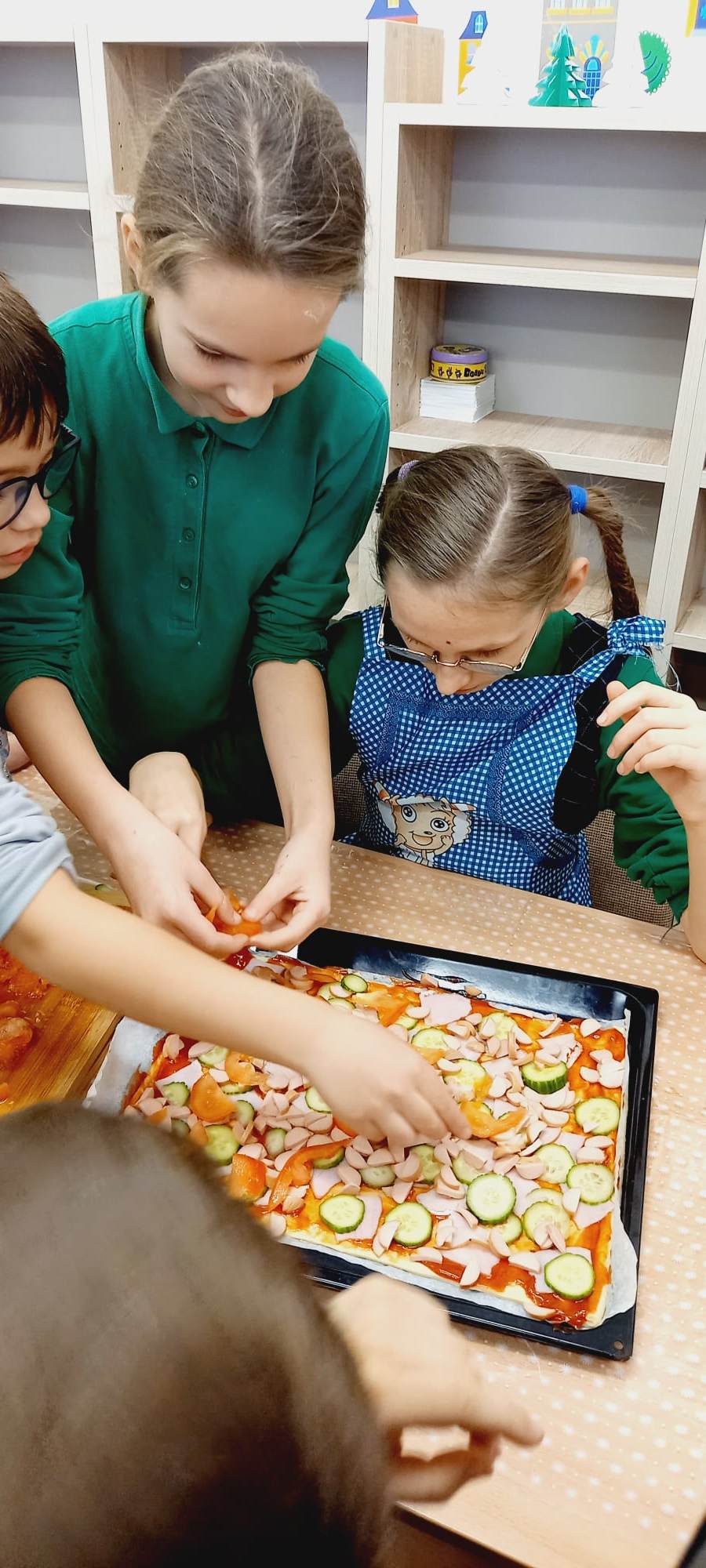 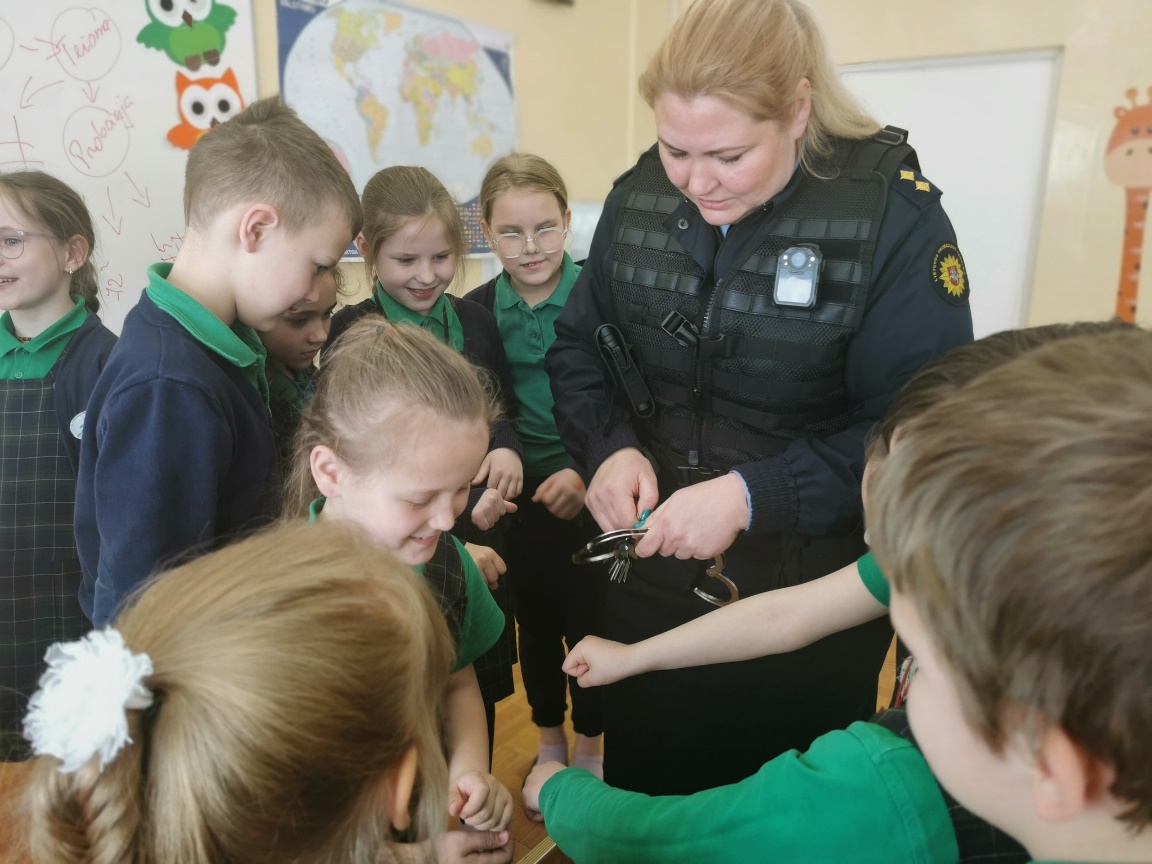 